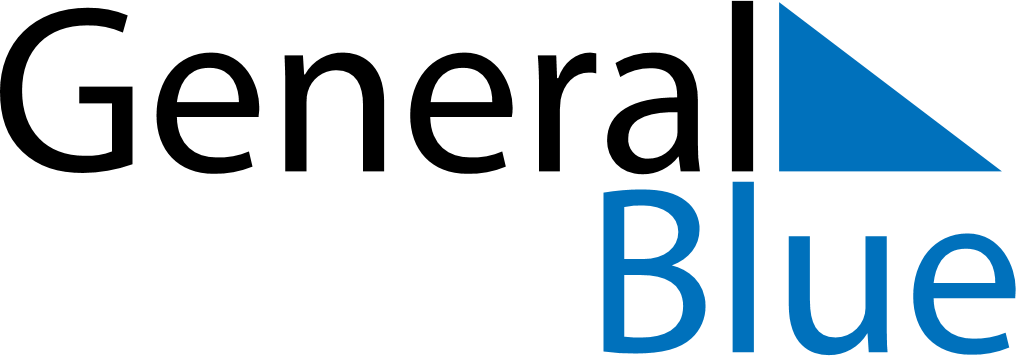 February 2024February 2024February 2024February 2024DominicaDominicaDominicaSundayMondayTuesdayWednesdayThursdayFridayFridaySaturday12234567899101112131415161617Carnival MondayCarnival Tuesday18192021222323242526272829